Дистанционноезадание для учащихся ФИО педагога: Баженова Антонина Андреевна                                                                                                                                                     Программа: Декоративно – прикладное творчествоОбъединение: Декоративно – прикладное творчествоДата занятия: 03.04.2020 г. Тема занятия: Каргапольская игрушка - конь.Задание: вылепить из пластилина каргапольскую игрушку.Материалы: пластилин.Порядок выполнения: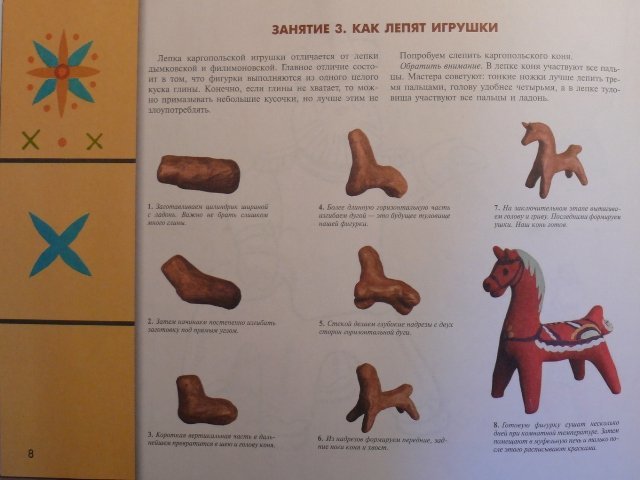 